МАСЛЕНИЦА - 2024В последний день масляничной недели мы в детском саду тоже провожали масленицу. Во время гуляний детей развлекали весёлые скоморохи. В гости приходили Снеговик, Баба Яга, которые играли с детьми в народные игры. Дети водили хороводы с Весной. В конце праздника под песню "Гори,гори ясно" сожгли чучело масленицы. Все получили заряд бодрости и весёлого настроения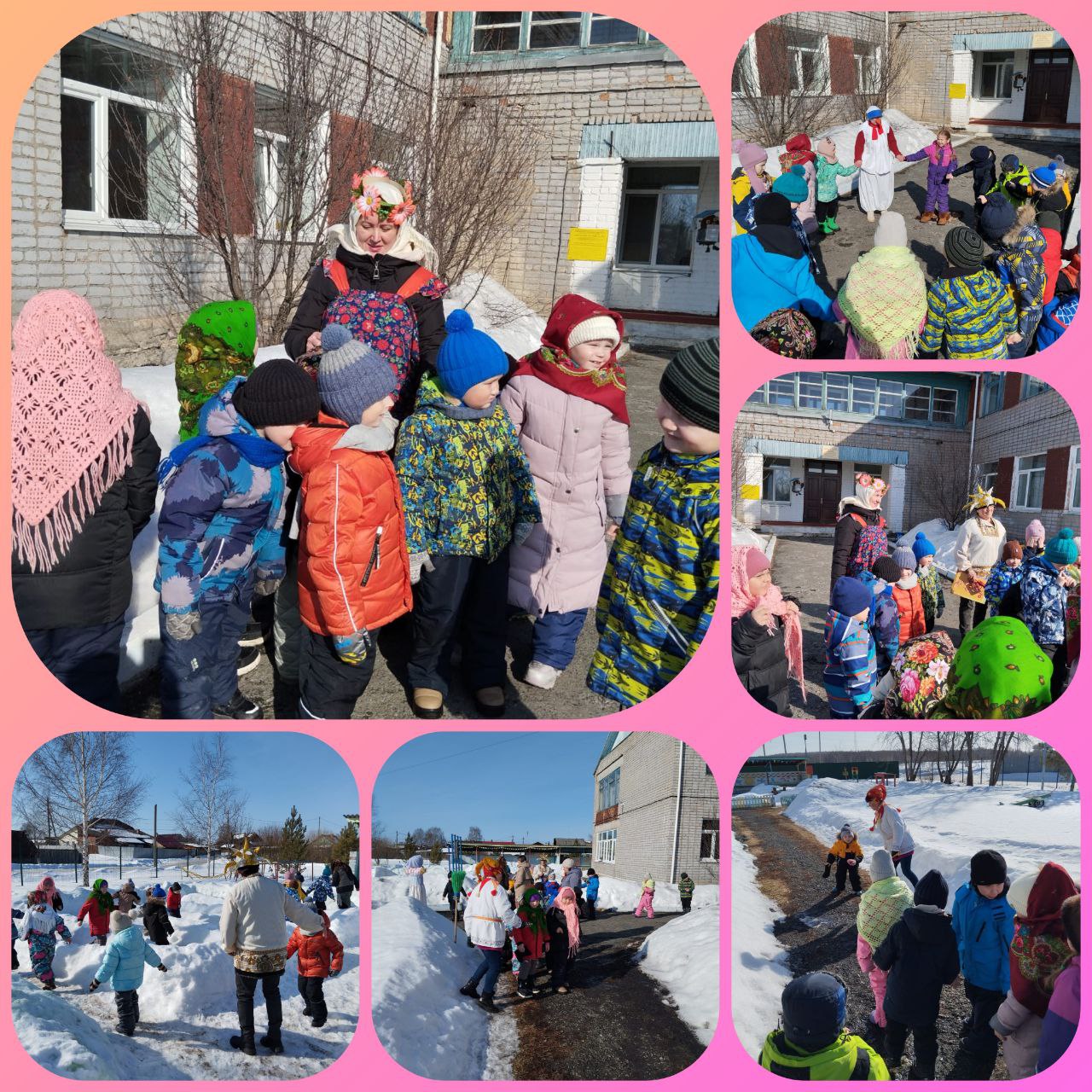 